English 9Fredericton High SchoolV. MarshallNAME : _______________________________________Between Shades of GrayStudy Guide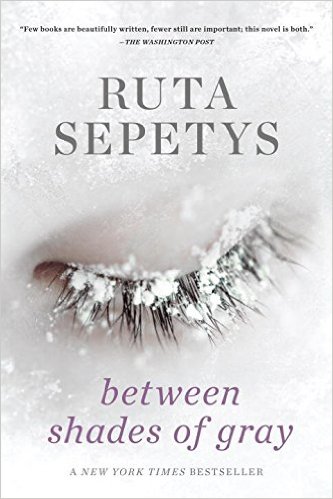 Use this study guide to follow noteworthy details throughout our novel study. This guide will be submitted upon completion of the novel. You will use this information as a source of information for assignments about the novel.Learning Targetsuse strategies such as cueing systems, utilizing prior  knowledge, analysing, inferring, predicting, synthesis, and evaluating clear up confusing parts of a text (e.g. reread/review the text, consult another source, ask for help) demonstrate an understanding of the impact of literary devices (symbolism, imagery, figurative language, irony)express and support a point of view about the issues, themes, and situations within texts, citing appropriate evidence respond to the texts by questioning, connecting, evaluating, and extending make inferences, draw conclusions, and make supported responses to content, form, and structure explore the relationships among language, topic, genre, purpose, context, and audience recognize the use and impact of specific literary (e.g. figurative language, dialogue, flashback, symbolism) use writing and other ways of representing to extend ideas and experiences, to reflect on feelings, values, and attitudes, to describe and evaluate learning processes and strategiesuse note-making, illustrations, and other ways of representing to reconstruct knowledgeChapters:        1 - 15                      Thieves and ProstitutesTitle:Quote/Significance:What is new and noteworthy?CharactersDetailsmoral ambiguity (shades of gray)moral ambiguity (shades of gray)ThemesDetailsresilience / survivalman’s inhumanity to mandignityidentityabuse of powerChapters:        16 - 28                      Thieves and ProstitutesChapters:        16 - 28                      Thieves and ProstitutesChapters:        16 - 28                      Thieves and ProstitutesChapters:        16 - 28                      Thieves and ProstitutesTitle:Title:Title:Title:Quote/Significance:Quote/Significance:Quote/Significance:Quote/Significance:What is new and noteworthy?CharactersCharactersDetailsDetailsmoral ambiguity (shades of gray)moral ambiguity (shades of gray)moral ambiguity (shades of gray)moral ambiguity (shades of gray)ThemesDetailsDetailsDetailsresilience / survivalman’s inhumanity to mandignityidentityabuse of powerChapters:        29 - 45                   Maps and SnakesChapters:        29 - 45                   Maps and SnakesChapters:        29 - 45                   Maps and SnakesChapters:        29 - 45                   Maps and SnakesTitle:Title:Title:Title:Quote/Significance:Quote/Significance:Quote/Significance:Quote/Significance:What is new and noteworthy?CharactersDetailsmoral ambiguity (shades of gray)moral ambiguity (shades of gray)ThemesDetailsresilience / survivalman’s inhumanity to mandignityidentityabuse of powerChapters:        45 - 62                      Maps and SnakesChapters:        45 - 62                      Maps and SnakesChapters:        45 - 62                      Maps and SnakesChapters:        45 - 62                      Maps and SnakesTitle:Title:Title:Title:Quote/Significance:Quote/Significance:Quote/Significance:Quote/Significance:What is new and noteworthy?CharactersCharactersCharactersDetailsDetailsDetailsDetailsDetailsmoral ambiguity (shades of gray)moral ambiguity (shades of gray)ThemesDetailsresilience / survivalman’s inhumanity to mandignityidentityabuse of powerChapters:        63 - 74                      Ice and AshesChapters:        63 - 74                      Ice and AshesChapters:        63 - 74                      Ice and AshesTitle:Title:Title:Quote/Significance:Quote/Significance:Quote/Significance:What is new and noteworthy?CharactersDetailsmoral ambiguity (shades of gray)moral ambiguity (shades of gray)ThemesDetailsresilience / survivalman’s inhumanity to mandignityidentityabuse of powerChapters:        75 - Epilogue                 Ice and AshesChapters:        75 - Epilogue                 Ice and AshesChapters:        75 - Epilogue                 Ice and AshesChapters:        75 - Epilogue                 Ice and AshesTitle:Title:Title:Title:Quote/Significance:Quote/Significance:Quote/Significance:Quote/Significance:What is new and noteworthy?CharactersCharactersDetailsmoral ambiguity (shades of gray)moral ambiguity (shades of gray)moral ambiguity (shades of gray)ThemesDetailsDetailsresilience / survivalman’s inhumanity to mandignityidentityabuse of power